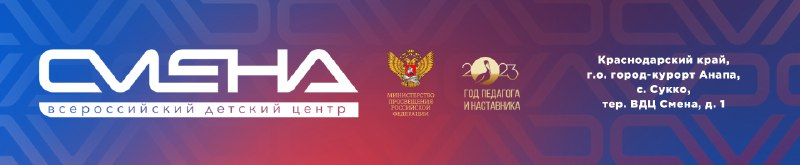 ПРЕСС-РЕЛИЗ                                                                                                           ПРЕСС-РЕЛИЗ04.09.2023«Смена» завершила первый сезон в палаточном лагере «Наставник»В палаточном лагере «Наставник» Всероссийского детского центра «Смена» завершились летние смены.  С июня по август 2023 года участниками образовательной программы стали 200 студентов педагогических колледжей из 30 регионов России. «Наставник» — первый в России палаточный лагерь для студентов педагогических колледжей. Он открылся 27 июня на территории Центра инновационных педагогических технологий «Смены» в селе Текос Краснодарского края. «Подводя итоги первого сезона в «Наставнике», можно с уверенностью сказать, что опыт «Смены» в организации палаточного лагеря оказался успешным. У нас получилось создать абсолютно новую образовательную среду, в которой молодой человек, который уже определился со специальностью педагога, может укрепить уверенность в своем выборе, найти единомышленников и проявить на практике  первые профессиональные навыки. Всего за одно лето лагерь превратился в платформу для объединения начинающих педагогических кадров, амбассадоров профессии, которые станут наставниками для будущих поколений учителей», — отметил директор ВДЦ «Смена» Игорь Журавлев. В течение лета в «Наставнике» проходил «Слет студентов педагогических колледжей «#ПЕДКОМПАС». Образовательная программа, созданная совместно с Академией министерства просвещения России, включала занятия по педагогике, туризму и краеведению. Ребята знакомились с трудами Константина Ушинского, Антона Макаренко, Василия Сухомлинского и других выдающихся отечественных педагогов.   Опираясь на их идеи, участники слета готовили педагогический спектакль.Занятия для сменовцев вели проректор Академии Минпросвещения России Ольга Суханова, начальник управления исследования и разработки Академии Минпросвещения России Надежда Ладилова, заместитель руководителя центра инновационных образовательных проектов Академии Минпросвещения России Иван Колечкин, президент Южного федерального университета Марина Боровская и директор Академии психологии и педагогики ЮФУ Владимир Кирик, аналитик Центра общего и дополнительного образования им. А.А. Пинского Высшей школы экономики Елена Овакимян, директора региональных школ и победители конкурсов профессионального мастерства.На занятиях по туризму и краеведению ребята освоили методики организации и проведения экскурсий, изучали топографические карты, учились ориентироваться на местности, устанавливать палатки, оказывать первую помощь пострадавшему, работать с  краеведческими документами. Студенты проходили комбинированный туристический маршрут и пробовали свои силы в спортивном ориентировании. Все полученные знания и навыки они смогут применить в работе со школьниками по туристско-краеведческому направлению.Каждую смену в «Наставнике» проходил «День Движения Первых». Ребята узнали о ценностях, целях и направлениях работы объединения, соревновались в маршрутной игре «Первые». Еще сменовцы отметили День государственного флага РФ, провели тематический огонек в честь День 80-летия окончания Курской битвы, а в Международный день шахмат организовали соревнование по игре в живые шахматы. В финале программы будущие наставники получили свидетельства о прохождении образовательной программы и сборники методических материалов, которые смогут использовать в работе.«За эти две недели лагерь стал для меня вторым домом. Во время смены нам проводили очень полезные для педагогов и личного развития лекции, развлекали интересными мероприятиями. Спасибо сотрудникам лагеря за их труд и преданность! Лагерь «Наставник» стал моим первым в жизни лагерем, и он оправдал все ожидания», — поделился  студент Яковлевского педагогического колледжа Белгородской области Николай Каант.«Наставник» — это шикарная возможность узнать много нового о профессии педагога и обменяться опытом. Образовательная программа была очень насыщенной. Приезжали лучшие спикеры, проходили интересные конференции. Нам рассказывали об отношениях с детьми, о том, какие приемы и технологии можно применять на уроках, чтобы их заинтересовать», — рассказала студентка Россошанского филиала Губернского педагогического колледжа Воронежской области Елизавета Белик. «От имени всех родителей хочу поблагодарить руководство лагеря, воспитателей, педагогов, вожатых и весь персонал за их труд! Отдельное спасибо педагогам,  которые проводили мастер-классы и лекции. Благодаря им ребята, которые сомневались в выборе будущей профессии, развеяли свои сомнения. Также благодаря профессиональной работе вожатых дети очень сплотились и обрели новых друзей», — поделилась родитель участницы первой смены Ирина Берестова.«Наставник» – первый федеральный палаточный лагерь кемпингового типа для студентов педагогических колледжей. Дополнительная общеобразовательная общеразвивающая программа «Слет студентов педагогических колледжей «#ПЕДКОМПАС» реализуется на базе лагеря совместно с Академией Министерства просвещения Российской Федерации. ________________________________________________________________ФГБОУ ВДЦ «Смена» – круглогодичный детский центр, расположенный в с. Сукко Анапского района Краснодарского края. Он включает в себя пять детских образовательных лагерей («Лидер», «Профи», «Арт», «Профессиум», «Наставник»), на базе которых реализуется более 80 образовательных программ. В течение года в Центре проходит 16 смен, их участниками становятся свыше 16 000 ребят из всех регионов России. Профориентация, развитие soft skills, «умный отдых» детей, формирование успешной жизненной навигации – основные направления работы «Смены». С 2017 года здесь действует единственный в стране Всероссийский учебно-тренировочный центр профессионального мастерства и популяризации рабочих профессий, созданный по поручению президента РФ. Учредителями ВДЦ «Смена» являются правительство РФ, Министерство просвещения РФ. Дополнительную информацию можно получить в пресс-службе ВДЦ «Смена»: +7 (86133) 93-520 (доб. 246), press@smena.org. Официальный сайт: смена.дети.